Тема: «Состав слова. Словообразование.»Цели: - повторить, обобщить изученное по теме, подготовиться к контрольному диктанту ;- развивать речь, орфографическую зоркость;- уметь работать в паре, группе, производить самопроверку, взаимопроверку;- совершенствовать коммуникативное общение.Вид урока:  урок обобщения и систематизации полученных знаний.
Тип: урок с использованием активных форм работ.
Методы и формы работы:
Словесный, наглядный, репродуктивный, продуктивный, частично – поисковый.
Словарная, фронтальная, индивидуальная, самостоятельная, игра, комментированные формы работы.
Виды речевой деятельности: говорение, слушание, письмо, ответы на вопросы.Педагогические технологии: - игровая технология; - проблемное обучение; - групповая   технологияОборудование: - раздаточный материал; - карточкиХод урока.Организационный момент.Учитель: Здравствуйте, ребята! (Для создания психологической атмосферы проводит игру  «Хорошее настроение». Похлопайте в ладоши те, у кого сегодня хорошее настроение. Посмотрите друг на друга – улыбнитесь! Дети слушают песню «Улыбка»)Сегодня у нас с вами необычный урок- прогулка по полянкам знаний. И на этих полянках мы будем собирать ягоды- клубнику, землянику, ежевику (бумажные). Кто больше ягод насобирает, тому мы присвоим почетное звание «Умники и умнички», а так же «Я сегодня отличился», «Самый умный», «Самая умная». (Учитель раздает ягоды, класс делится на группы)Отгадайте загадку и поймете, какую тему мы с вами будем повторять и закреплять, гуляя по полянкам:              Слово делится на части,              Ах, какое это счастье!              Может каждый грамотей              Собрать слово из частей.    (Морфемика. Словообразование.)Осмысление  информации.«Толстые и тонкие вопросы»Перед началом работы  проверим ваше лингвистическое здоровье, смекалку,  умение быстро работать.
•    Что такое словообразование?( Словообразование – раздел науки о языке, который изучает способы образования слов.)
•    Что такое морфема? (Это значимая часть слова.)
•    Какие морфемы вы знаете? (Приставка, корень, суффикс, окончание, основа.)
•    Какие морфемы используются для образования новых слов, а какие для изменения форм слова? (Для образования новых слов используются приставка и суффикс, для изменения форм слова – окончание)
•    Назовите способы русского словообразования. (Приставочный, суффиксальный, приставочно-суффиксальный, сложение основ с соединительной гласной, сложение основ без соединительной гласной)
•    Какие морфемы почти одинаковы, за исключением небольшой детали? (приставка и суффикс различаются местоположением по отношению к корню)
1 полянка- Разминочная ( за каждый верный ответ выдается ягодка). 1 задание. Указать морфемы в словах.(слайд 6)
Земля,  земляной, подземелье, земельный, землянка, приземляется, земляная, землеройка.                                                                                 
    - Найдите однокоренные слова и формы слов. 2 задание «Третий лишний». Из данных слов выписать одно, которое не соответствует указанной модели. .(слайд 7)
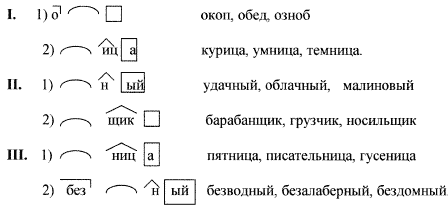 Проверь!   (слайд 8)I.   1.обед                    2.умницаII.  1.малиновый         2.грузчикIII. 1.  пятница           2. безалаберный3 задание: Отгадайте слова по их лексическому значению и определите способ их образования (слайд 9)
Женщина, занимающаяся туризмом – туристка (суффиксальный)
Специальная одежда для работы – спецодежда(сложение)
Очень большой – преогромный (приставочный)
Подставка для свечи или нескольких свеч – подсвечник (приставочно-суффиксальный)
Находящийся у моря – приморский (приставочно-суффиксальный)
Летательный аппарат, предназначенный для пассажирских и грузовых перевозок – самолёт  (сложение)
Аппарат, передвигающийся по Луне – луноход (сложение)
Помещение для совместного проживания людей – общежитие (сложение)
(Проверка слайд 10)Подсчитываем, у какой команды больше ягодок.2 поляна- Соревновательная (за каждый верный ответ выдается ягодка)а)Учитель: Ребята, кто-то забыл на полянке конверты, а я нашла и посмотрела, что в них. В каждом из них листок с заданием для вас.Работа над развитием связанной речи 1) Прочитайте молча текст 2) Подберите заголовки 3) Назовите тему и основную мысль высказывания       Ударила первая капля дождя – начались соревнования. Соревновались трое: гриб подосиновик, гриб подберёзовик, гриб моховик. Первым выжимал вес подберёзовик. Он поднял листик берёзы и улитку. Вторым номером был гриб подосиновик. Он выжал три листика осины, шесть хвоинок и сосновую шишку. Моховик был третьим. Он раззадорился, расхвастался. Раздвинул шляпкой мох, подлез под сучок и стал выжиматься. Жал-жал, жал-жал – не выжил. Только шляпку свою раздавил.Выписать из текста слова, обозначающие названия грибов, и те слова, от которых они образованы (Подберёзовик – берёза, подосиновик – осина, моховик – мох) Выделить в этих словах части слова (разобрать по составу) и сделать вывод: (в создании новых слов принимают участие префиксы и суффиксы) (Проверка работы по слайду13) Подберёзовик – берёза, подосиновик – осина, моховик – мох Подсчитываем, у какой команды больше ягодок.3 поляна- Сообразительная ( за каждый верный ответ выдается ягодка) 1 задание. На поляне кто-то рассыпал орехи. Внутри каждого из них три листочка, на каждом листочке написано слово. Но одно из этих трех слов лишнее. Какое?  Слайд 151 задание: найдите «третье лишнее» слово и объясните свой выбор.1 группа- пот, потолок, потливый2 группа- море, морщины, морской3 группа- боль, больница, большой2 задание. Определите способы образования данных слов:    1 группа: лесоруб (сложение)                    водопроводчик (суфф.)                   переход (бессуфф.)   2 группа: пароходная (суфф.)                   пчеловод (сложение)                   отъехать (прист.)   3 группа: перепрыгнуть (прист.)                   МГУ (сложносокращ.)                    кресло-кровать (сложение слов) 3 задание. Игра «Одним  словом»1 группа. Цветок, который зацветает первым (подснежник)  Жук, который ест кору (короед) 2 группа Человек, который любит собирать грибы (грибник)  Время суток перед восходом солнца (рассвет) 3 группа Холодное сладкое лакомство (мороженое)  Аппарат, передвигающийся по Луне – луноход 
Подведение итогов, подсчет ягодок.4 поляна- Находчивая (за каждый верный ответ выдается ягодка)  Учитель: А теперь вы попробуете из указанных мною морфем собрать слова. Кто первый справится с заданием- поднимите руку. Задание всем группам.Игра «Составь слово»1 задание. Возьмите тот же корень, что в слове «клонится».     Добавьте приставку, которая есть в слове «слезет».     Суффикс возьмите из слова «обращение».     Добавьте к слову окончание сущ. ср.рода, им.падежа   (склонение) 2 задание. Возьмите корень из слова «полагать», приставку- из слова «приложение», суффиксы- из слова восклицательный, а окончание- из слова «числительное». Подсказка: получится слово- часть речи, обозначающая признак предмета (прилагательное) 3 задание. Возьмите приставку из слова «подруга», корень- из слова «игрушка», суффиксы- из слова «читал», а окончание в этом слове будет такое же, как в слове «стул»  (поиграл) 4 задание. Это будет слово, однокоренное со словом «летчик». Добавьте к корню такую же приставку, как в слове «перепрыгнул». Оба суффикса этого слова такие, как в глаголе «слышать»  (перелетать) Подведение итогов, подсчитывание ягодок.5 поляна- Логика.Учитель: Ребята, на этой поляне мы с вами должны будем решить кроссворд. Все слова в этом кроссворде сложные с соединительной гласной «О».Специалист по разведению садов (садовод)Локомотив с паровым двигателем (паровоз)Канал для вывода дыма из печи в трубу (дымоход)Русская народная игра-пляска (хоровод)Лес, поваленный бурей (бурелом)Летательный аппарат для перевозки людей (самолет)Огнестрельное оружие (пулемет)Учитель: Ребята, все вы сегодня работали очень хорошо. Итоги урока
    Ребята, что же мы с вами сегодня повторили на уроке?
— основные способы словообразования.
—  морфемный и словообразовательный разбор.
— орфографические правила (пре-, при-, чередование корней).
— проследили, как словообразование связано с другими разделами.
— Какой можно сделать вывод?
Вывод: Словообразование – важнейший раздел русского языка. Этот раздел тесно связан с лексикой, орфографией, культурой речи. Знание этого раздела поможет избежать многих ошибок и сделать нашу речь правильной и грамотной. И в завершении урока прочитайте данные шарады и составьте слова:Корень мой находится в «цене», В «очерке» найди приставку мне, Суффикс мой в «тетрадке» все встречали, Весь же – в дневнике я и в журнале(Оценка)Корень извлечь из «начинки» несложно, Приставка в «сосуде» хранится надёжно, Суффикс в «гудении» ясно услышишь, Вместе – на темы различные пишешь.( Сочинение)Мне очень хотелось бы, чтобы вы сегодня оценили работу своих одноклассников. Предлагаю на листочках написать имена своих партнеров по команде и поставить оценки, которые, по их мнению, сегодня заслужили ребята. (Учитель при выставлении оценок учитывает мнения учеников)Подведение итогов, подсчитывание ягодок. Победившей команде присваивается званиея.Домашнее задание: 1. Подготовить сообщение в научном стиле «способы словообразования», используя таблицу 2. Написать сочинение-миниатюру «Волшебница-зима», используя слова, образованные разными 1С2а3м4о5л6ё7Т